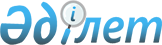 Об определении критериев по выбору видов отчуждения коммунального имущества города ЭкибастузаПостановление акимата города Экибастуза Павлодарской области от 07 августа 2015 года № 916/8. Зарегистрировано Департаментом юстиции Павлодарской области 16 сентября 2015 года № 4707      В соответствии с подпунктом 2) пункта 1 статьи 31 Закона Республики Казахстан от 23 января 2001 года "О местном государственном управлении и самоуправлении в Республике Казахстан", статьей 18 Закона Республики Казахстан от 1 марта 2011 года "О государственном имуществе", пунктом 5 Правил продажи объектов приватизации, утвержденных постановлением Правительства Республики Казахстан от 9 августа 2011 года № 920, акимат города Экибастуза ПОСТАНОВЛЯЕТ:

      Сноска. Преамбула с изменением, внесенным постановлением акимата города Экибастуза Павлодарской области от 05.08.2016 № 846/8 (вводится в действие со дня его первого официального опубликования).

      1. Определить критерии по выбору видов отчуждения коммунального имущества города Экибастуза согласно приложению к настоящему постановлению.

      2. Контроль за исполнением данного постановления возложить на курирующего заместителя акима города Экибастуза.

      3. Настоящее постановление вводится в действие со дня его первого официального опубликования.

 Критерии по выбору видов отчуждения
коммунального имущества города Экибастуза      Сноска. Приложение с изменением, внесенным постановлением акимата города Экибастуза Павлодарской области от 05.08.2016 № 846/8 (вводится в действие со дня его первого официального опубликования).


					© 2012. РГП на ПХВ «Институт законодательства и правовой информации Республики Казахстан» Министерства юстиции Республики Казахстан
				
      Аким города Экибастуза

А. Вербняк
Приложение
к постановлению
акимата города Экибастуза
от "7" августа 2015 года
№ 916/8№ п/п

Наименование критерия

Вид отчуждения

1

При наличии следующих критериев:

отсутствие заинтересованности государства в дальнейшем контроле над Объектом;

привлечение широкого круга участников торгов и реализация Объекта по максимально возможной цене.

Проведение торгов в форме аукциона

2

При наличии следующих критериев:

необходимость получения денежных средств в бюджет (на момент продажи Объекта), с одновременным сохранением контроля со стороны государства на определенный период времени путем установления условий продажи (сохранение профиля деятельности, погашение кредиторской задолженности, погашение задолженности по заработной плате и другие условия).

Проведение торгов в форме тендера

3

При наличии следующего критерия:

необходимость сохранения на определенный период времени контроля государства за выполнением условий договора доверительного управления, имущественного найма (аренды) с правом последующего выкупа доверительным управляющим, нанимателем (арендатором).

Прямая адресная продажа

4

При наличии следующего критерия:

отсутствие заинтересованности государства в дальнейшем контроле над Объектом, позволяющий привлечь широкий круг участников, увеличить уровень конкуренции на данный объект и реализовать Объект по максимально возможной цене. 

Проведение торгов на фондовой бирже

